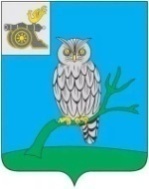 АДМИНИСТРАЦИЯ МУНИЦИПАЛЬНОГО ОБРАЗОВАНИЯ«СЫЧЕВСКИЙ РАЙОН»  СМОЛЕНСКОЙ ОБЛАСТИ П О С Т А Н О В Л Е Н И Еот  02 февраля 2023 года  № 32О предоставлении разрешения                   на использование земель, государственная собственность на которые не разграничена, в целях присоединения к линейным объектамВ соответствии со статьями 3933-3936 Земельного кодекса Российской Федерации, постановлением Правительства Российской Федерации                                  от 03.12.2014 года № 1300 «Об утверждении перечня видов объектов,  размещение которых может осуществляться на землях или земельных  участках, находящихся в государственной или муниципальной собственности, без предоставления земельных участков и установления сервитутов», постановлением Администрации Смоленской области от 28.05.2015 года № 302 «Об утверждении Положения о порядке и условиях размещения объектов                    на землях или земельных участках, находящихся в государственной или муниципальной собственности, без предоставления земельных участков и установления сервитутов», на основании заявления АО «Газпром газораспределение Смоленск», ИНН/КПП 6731011930/673101001,                          ОГРН 1026701455329, расположенного по адресу: 214019, Смоленская область, г. Смоленск, Трамвайный проезд, д. 10, схем границ предполагаемых                            к использованию земель или части земельных участков на кадастровом плане территории,Администрация муниципального образования «Сычевский район» Смоленской области п о с т а н о в л я е т:1. Предоставить АО «Газпром газораспределение Смоленск» разрешение на использование земельных участков, государственная собственность                        на которые не разграничена, в соответствии с приложенными схемами границ предполагаемых к использованию земель или части земельных участков                    на кадастровом плане территорий из земель населенных пунктов,                             для строительства наружного газопровода к жилым домам:- газопровод низкого давления для газоснабжения жилого дома по адресу: Смоленская область, Сычевский район, д. Соколино, ул. Центральная, д. 24, площадью земельного участка 39 кв.м., расположенного в общественно-деловой зоне «О2», с видом разрешенного использования земель «коммунальное обслуживание», кадастровый номер квартала 67:19:0920101;- газопровод низкого давления для газоснабжения жилого дома по адресу: Смоленская область, Сычевский район, д. Субботники, ул. Центральная, д. 29, кв. 1, площадью земельного участка 29 кв.м., расположенного в зоне застройки индивидуальными жилыми домами «Ж1», с видом разрешенного использования земель «коммунальное обслуживание», кадастровый номер земельного участка 67:19:1000101:451.2. Установить срок действия разрешения, указанного в пункте 1 настоящего постановления, - 11 месяцев, начиная с 02.02.2023 г.3. В случае, если использование земельных участков, указанных в пункте 1 настоящего постановления, привело к порче либо уничтожению плодородного слоя почвы в границах таких земельных участков, Пользователь обязан:1) привести такие земельные участки в состояние пригодное для их использования в соответствии с разрешенным использованием;2) выполнить необходимые работы по рекультивации таких земельных участков.4. Застройщику перед производством земляных работ получить ордер на производство земляных работ и после производства земляных работ восстановить нарушенное земляное покрытие.5. Действие разрешения прекращается со дня предоставления земельных участков в границах земельных участков, указанных в пункте 1 настоящего постановления. Уведомление о предоставлении земельных участков в границах земельных участков, указанных в пункте 1 настоящего постановления, направляется в адрес Пользователя в течение десяти рабочих дней со дня принятия соответствующего решения о предоставлении земельных участков.6. Контроль за исполнением настоящего постановления возложить                        на заместителя Главы муниципального образования «Сычевский район» Смоленской области К.Г. Данилевича.7. Опубликовать настоящее постановление в газете «Сычевские вести» и разместить на сайте Администрации муниципального образования                «Сычевский район» Смоленской области.8. Настоящее постановление вступает в силу с момента его подписания. И.о. Главы муниципального образования «Сычевский район» Смоленской области                      	 	     К.Г. Данилевич